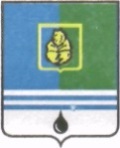 					РЕШЕНИЕДУМЫ ГОРОДА КОГАЛЫМАХанты-Мансийского автономного округа - ЮгрыОт «19» февраля 2020г.								 №392-ГД О внесении измененийв решение Думы города Когалымаот 25.09.2019 №326-ГДВ соответствии со статьями 130, 134 Трудового кодекса Российской Федерации, частью 2 статьи 53 Федерального закона от 06.10.2003 №131-ФЗ «Об общих принципах организации местного самоуправления в Российской Федерации», постановлением Правительства Ханты-Мансийского автономного округа – Югры от 23.08.2019 №278-п «О нормативах формирования расходов на оплату труда депутатов, выборных должностных лиц, местного самоуправления, осуществляющих свои полномочия на постоянной основе, муниципальных служащих в Ханты-Мансийском автономном округе – Югре», частью 2 статьи 43 Устава города Когалыма, Дума города Когалыма РЕШИЛА:Внести в решение Думы города Когалыма от 25.09.2019 №326-ГД       «О денежном содержании лица, замещающего муниципальную должность, и лица, замещающего должность муниципальной службы в органах местного самоуправления города Когалыма» (далее - решение) следующие изменения: раздел 11 приложения 1 к решению дополнить пунктом 11.3 следующего содержания:«11.3. Единовременная выплата при предоставлении ежегодного оплачиваемого отпуска учитывается при исчислении среднего заработка для оплаты отпуска и выплаты компенсации за неиспользованный отпуск в соответствии с Положением об особенностях порядка исчисления средней заработной платы, утвержденным постановлением Правительства Российской Федерации от 24.12.2007 №922 «Об особенностях порядка исчисления средней заработной платы.»;  раздел 13 приложения 2 к решению дополнить пунктами 13.3, 13.4 следующего содержания:«13.3. Единовременная выплата при предоставлении ежегодного оплачиваемого отпуска учитывается при исчислении среднего заработка для оплаты отпуска и выплаты компенсации за неиспользованный отпуск в соответствии с Положением об особенностях порядка исчисления средней заработной платы, утвержденным постановлением Правительства Российской Федерации от 24.12.2007 №922 «Об особенностях порядка исчисления средней заработной платы».13.4. Муниципальным служащим, принятым на работу из органов местного самоуправления города Когалыма, при исчислении денежного содержания на период нахождения в ежегодном оплачиваемом отпуске дополнительно учитывается денежное содержание за 12 календарных месяцев, предшествующих дню ухода в ежегодный оплачиваемый отпуск, на основании переданных лицевых карт за текущий и предшествующий календарный год.».2. Настоящее решение распространяется на правоотношения, возникшие с 01.01.2020.3. Опубликовать настоящее решение в газете «Когалымский вестник».ПредседательГлаваДумы города Когалымагорода Когалыма_____________ А.Ю.Говорищева_____________ Н.Н.Пальчиков